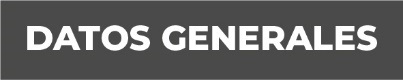 Nombre Edgar Benito Rosado AlvarezGrado de Escolaridad Licenciatura en DerechoCédula Profesional (Licenciatura) 09070854Teléfono de Oficina 2292772698Correo Electrónico  Formación Académica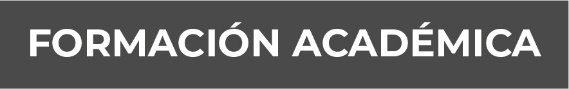 2014-2015 Maestría en Derecho Corporativo en la Universidad Libre de Derecho en Veracruz.2006-2011 Licenciatura en Derecho en la Universidad Autónoma de Veracruz, Villa Rica.2002-2005 Colegio de Bachilleres del Estado de Veracruz “COBAEV 35”, Xalapa, Veracruz.1999-2002 Escuela Secundaria Guillermo Prieto, Cempoala, Veracruz.1993-1999 Escuela Primaria Francisco Sarabia turno, Cempoala, Veracruz.Trayectoria Profesional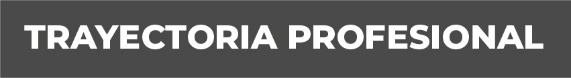 2011Oficial Ministerial “C”, adscrito a la Mesa III Investigadora de la Procuraduría General de la Republica en la Ciudad de Veracruz, Ver.2012Oficial Ministerial “C”, adscrito a la Mesa V Investigadora de la Procuraduría General de la Republica en la Ciudad de Veracruz, Ver.2016Oficial Ministerial “C”, adscrito a la Unidad y Determinación Inmediata (UNAI) de la Procuraduría General de la Republica en la Ciudad de Veracruz, Ver.2017Oficial Ministerial “C”, adscrito al Juzgado Primero de Distrito de Procesos Penales Federal de la Procuraduría General de la Republica con residencia en Villa Aldama, Ver.2018-2019Fiscal Tercero Orientador en la Unidad de Atención Temprana en el Distrito Judicial XVII en Veracruz, Ver. Conocimiento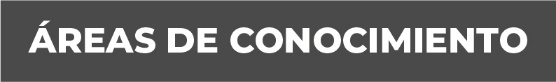 Derecho en General.Derecho Corporativo.Derecho Penal “Nuevo Sistema Penal Acusatorio”.